Государственный стандарт Союза ССР ГОСТ 3.1502-85
Единая система технологической документации
"Формы и правила оформления документов на технический контроль"
(утв. постановлением Госстандарта СССР от 28 ноября 1985 г. N 3755)Unified system for technological documentation. Forms and rules of makingon technical controlВзамен ГОСТ 3.1502-74Срок введения в действие с 1 января 1987 г.Настоящий стандарт устанавливает формы и правила оформления следующих технологических документов (далее - документов), разрабатываемых с применением различных методов проектирования, на технологические процессы (ТП) и операции технического контроля, применяемых при изготовлении или ремонте изделий и их составных частей: ведомость операций (ВОП); операционная карта (ОК).Формы и правила оформления документов на технический контроль1. ВОП технического контроля используется для операционного описания технологических операций технического контроля в технологической последовательности с указанием переходов, технологических режимов и данных о технологической оснастке и норм времени, в случае наличия в ТП большого количества операций технического контроля, удобства и рациональности применения данного вида документа на рабочих местах.2. ВОП должна применяться совместно с МК или КТП.3. ВОП следует выполнять на формах 1 и 1a в соответствии с требованиями табл. 1.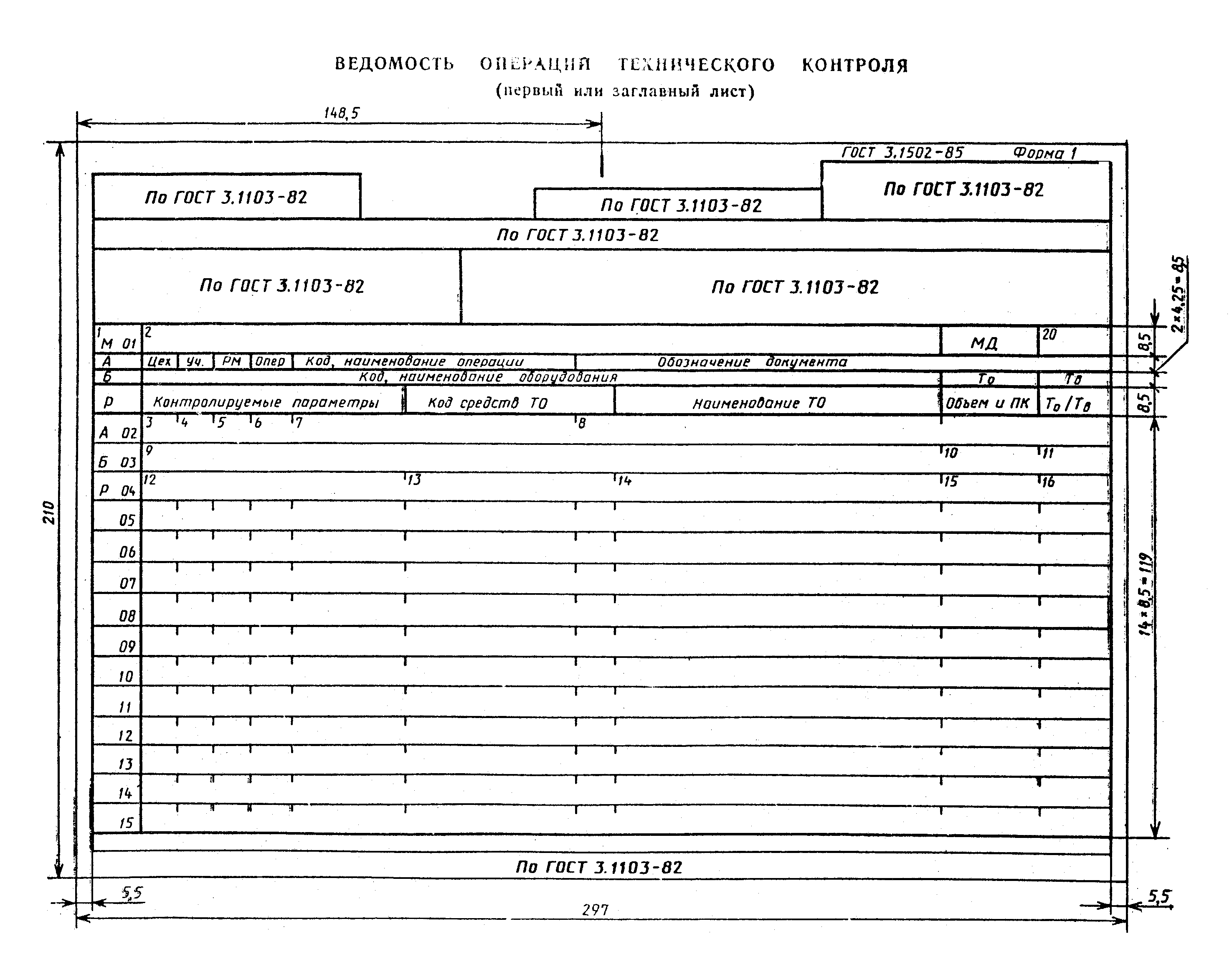 "Форма 1. Ведомость операций технического контроля (первый или заглавный лист)";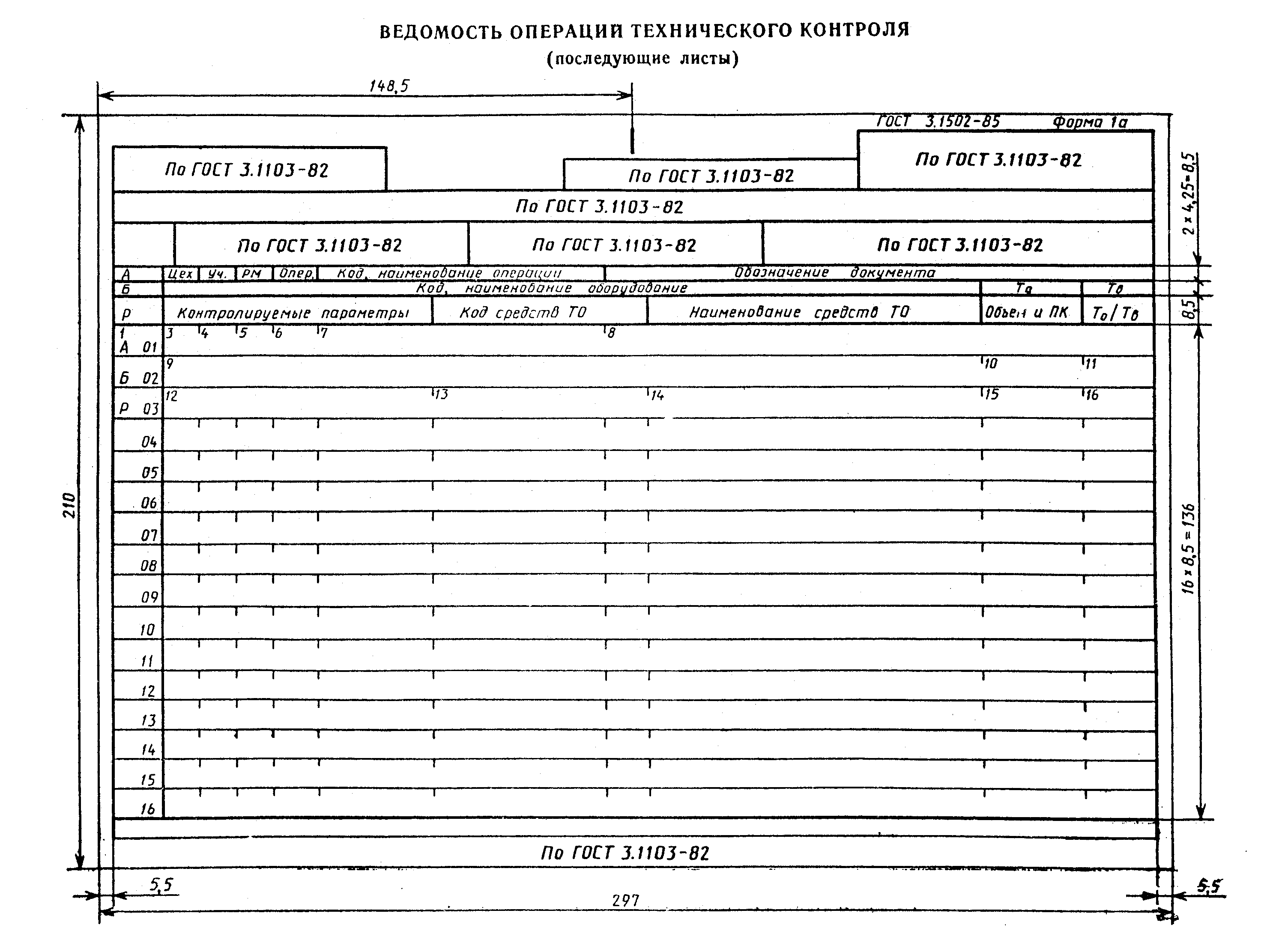 "Форма 1а. Ведомость операций технического контроля (последующие листы)"4. ОК следует выполнять на формах 2 и 2а в соответствии с требованиями табл.1.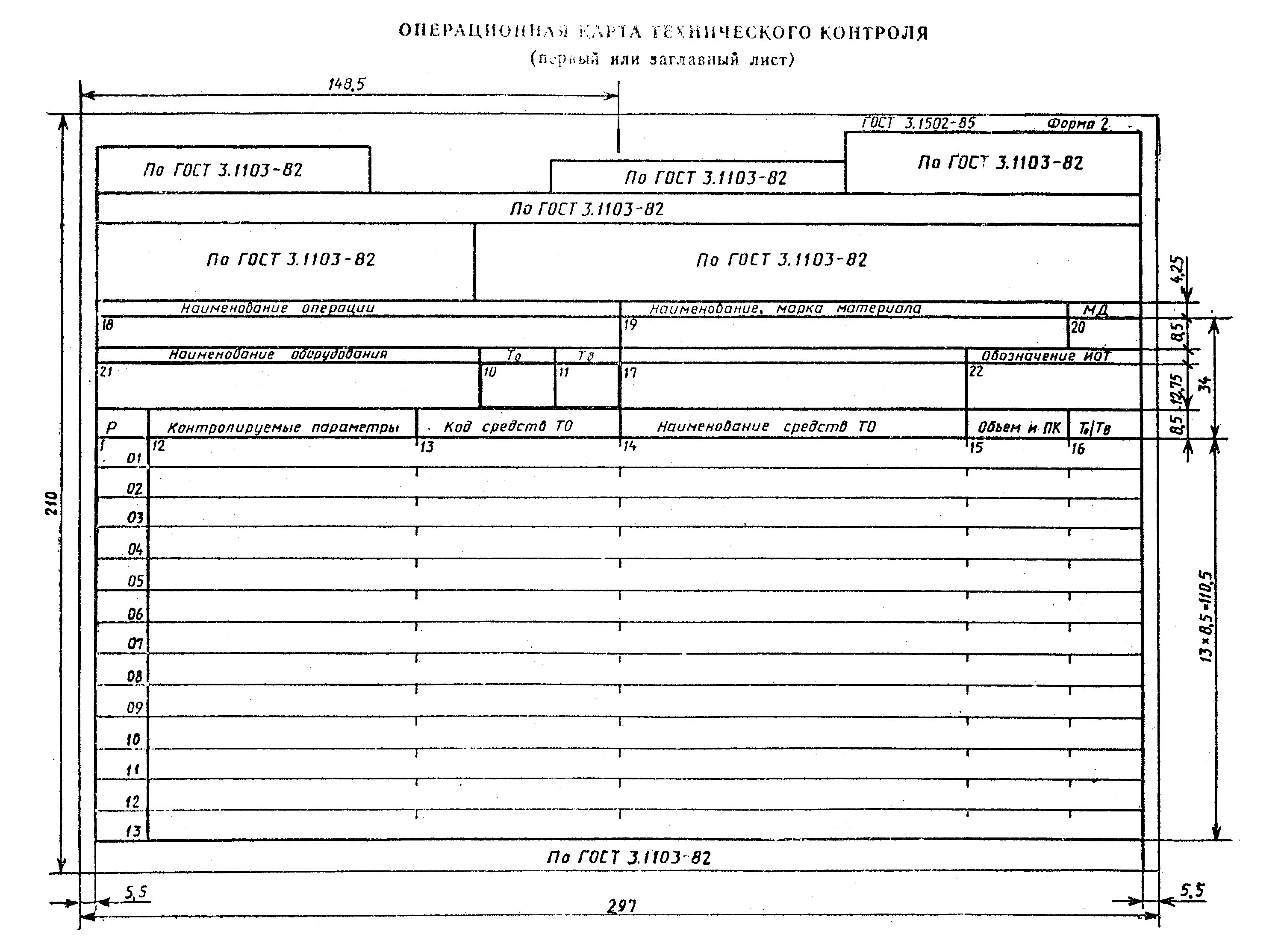 "Форма 2. Операционная карта технического контроля (первый или заглавный лист)"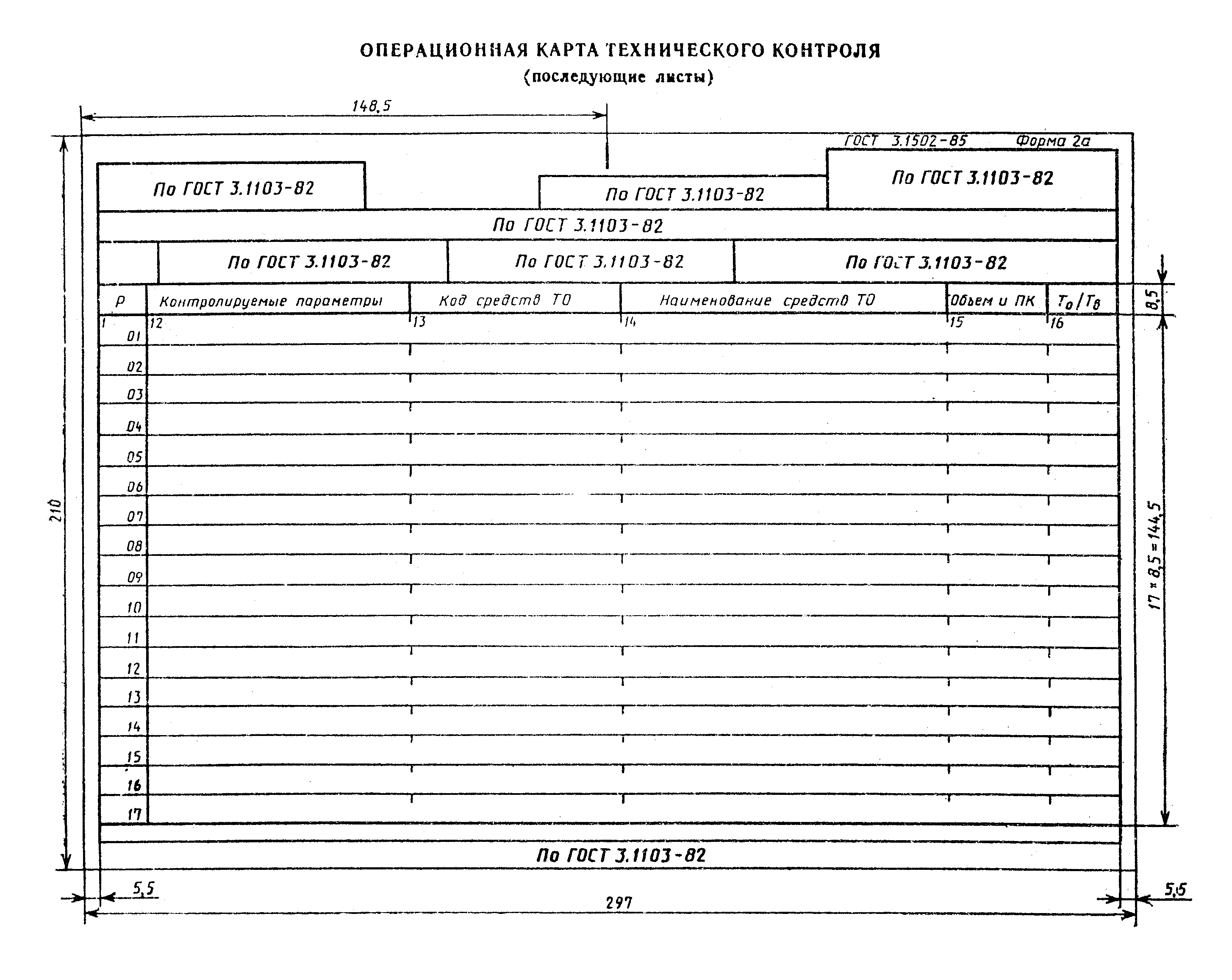 "Форма 2а. Операционная карта технического контроля (последующие листы)"5. Размеры граф форм документов следует выбирать из табл. 1 исходя из шага печатающих устройств - 2,6 мм и интервала - 4,25 мм.6. Разделение граф форм - по ГОСТ 3.1118-82.7. Общие требования к формам, бланкам и документам - по ГОСТ 3.1104-81.Таблица 1┌──────┬──────────────┬──────────────────────────────┬─────────┬────────┐│Номер │ Наименование │    Содержание информации     │ Размер  │Количес-││графы │  (условное   │                              │графы, мм│  тво   ││      │ обозначение) │                              │         │ знаков ││      │    графы     │                              │         │        │├──────┼──────────────┼──────────────────────────────┼─────────┼────────┤│  1   │      -       │Обозначение служебного символа│   13    │   5    ││      │              │и  порядковый  номер   строки,│         │        ││      │              │например, М01; Б02            │         │        │├──────┼──────────────┼──────────────────────────────┼─────────┼────────┤│  2   │              │Краткая      форма      записи│   234   │   90   ││      │              │наименования  марки  материала│         │        ││      │              │по ГОСТ 3.1104-81             │         │        │├──────┼──────────────┼──────────────────────────────┼─────────┼────────┤│      │              │Примечание.   Для    сборочных│         │        ││      │              │единиц графа не заполняется   │         │        │├──────┼──────────────┼──────────────────────────────┼─────────┼────────┤│  3   │Цех           │Номер (код)  цеха,  в  котором│  10,4   │   4    ││      │              │выполняется операция          │         │        │├──────┼──────────────┼──────────────────────────────┼─────────┼────────┤│  4   │Уч.           │Номер    (код)    участка    в│  10,4   │   4    ││      │              │конвейере, поточной           │         │        ││      │              │линии и т. д.                 │         │        │├──────┼──────────────┼──────────────────────────────┼─────────┼────────┤│  5   │РМ            │Номер (код) рабочего места    │  10,4   │   4    │├──────┼──────────────┼──────────────────────────────┼─────────┼────────┤│  6   │Опер.         │Номер        операции        в│   13    │   5    ││      │              │технологической               │         │        ││      │              │последовательности            │         │        │├──────┼──────────────┼──────────────────────────────┼─────────┼────────┤│  7   │Код,          │Код операции  по  Общесоюзному│  75,4   │   29   ││      │наименование  │классификатору технологических│         │        ││      │операции      │операций,         наименование│         │        ││      │              │операции.                     │         │        ││      │              │Примечание. Допускается  код  │         │        ││      │              │операции  не указывать.       │         │        │├──────┼──────────────┼──────────────────────────────┼─────────┼────────┤│  8   │Обозначение   │Обозначение        документов,│  153,4  │   59   ││      │документа     │инструкций  по  охране  труда,│         │        ││      │              │применяемых   при   выполнении│         │        ││      │              │данной    операции.     Состав│         │        ││      │              │документов  следует  указывать│         │        ││      │              │через разделительный знак ";",│         │        ││      │              │с    возможностью     переноса│         │        ││      │              │информации   на    последующие│         │        ││      │              │строки                        │         │        │├──────┼──────────────┼──────────────────────────────┼─────────┼────────┤│  9   │Код,          │Код      оборудования       по│   234   │   90   ││      │наименование  │классификатору,        краткое│         │        ││      │оборудования  │наименование оборудование, его│         │        ││      │              │инвентарный номер.  Информацию│         │        ││      │              │следует указывать        через│         │        ││      │              │разделительный       знак ";".│         │        ││      │              │Допускается  взамен   краткого│         │        ││      │              │наименования      оборудования│         │        ││      │              │указывать     его      модель.│         │        ││      │              │Допускается    не    указывать│         │        ││      │              │инвентарный номер.            │         │        │├──────┼──────────────┼──────────────────────────────┼─────────┼────────┤│  10  │Т_о           │Суммарное  основное  время  на│  20,8   │   8    ││      │              │операцию                      │         │        │├──────┼──────────────┼──────────────────────────────┼─────────┼────────┤│  11  │Т_в           │Суммарное      вспомогательное│  18,2   │   7    ││      │              │время на операцию             │         │        │├──────┼──────────────┼──────────────────────────────┼─────────┼────────┤│  12  │Контролируемые│Параметры  по   которым   идет│   65    │   25   ││      │параметры     │технический контроль          │         │        │├──────┼──────────────┼──────────────────────────────┼─────────┼────────┤│  13  │Код средств ТО│Код,    обозначение    средств│   65    │   25   ││      │              │технологического     оснащения│         │        ││      │              │(ТО) по классификатору и НТД  │         │        │├──────┼──────────────┼──────────────────────────────┼─────────┼────────┤│  14  │Наименование  │Краткое  наименование  средств│   104   │   40   ││      │средств ТО    │технологического оснащения    │         │        │├──────┼──────────────┼──────────────────────────────┼─────────┼────────┤│  15  │Объем и ПК    │Объем  контроля  (в шт.; %)  и│  20,8   │   8    ││      │              │периодичность контроля (ПК) (в│         │        ││      │              │час; в смену и т. д.)         │         │        │├──────┼──────────────┼──────────────────────────────┼─────────┼────────┤│  16  │Т_о/Т_в       │Основное  или  вспомогательное│  18,2   │   7    ││      │              │время на переход*             │         │        │├──────┼──────────────┼──────────────────────────────┼─────────┼────────┤│  17  │      -       │Резервная  графа.  Заполняется│   104   │   40   ││      │              │информацией   на    усмотрение│         │        ││      │              │разработчика                  │         │        │├──────┼──────────────┼──────────────────────────────┼─────────┼────────┤│  18  │Наименование  │Наименование операции         │   143   │   55   ││      │операции      │                              │         │        │├──────┼──────────────┼──────────────────────────────┼─────────┼────────┤│  19  │Наименование, │См. правила заполнения графы 2│  124,8  │   48   ││      │марка         │                              │         │        ││      │материала     │                              │         │        │├──────┼──────────────┼──────────────────────────────┼─────────┼────────┤│  20  │МД            │Масса  контролируемой   детали│  18,2   │   7    ││      │              │(сборочной  единицы,  изделия)│         │        ││      │              │по             конструкторской│         │        ││      │              │документации                  │         │        │├──────┼──────────────┼──────────────────────────────┼─────────┼────────┤│  21  │Наименование  │См. правила заполнения графы 9│   104   │   40   ││      │оборудования  │                              │         │        │├──────┼──────────────┼──────────────────────────────┼─────────┼────────┤│  22  │Обознач. ИОТ  │Обозначение   инструкции    по│   39    │   15   ││      │              │охране труда                  │         │        │└──────┴──────────────┴──────────────────────────────┴─────────┴────────┘______________________________* Допускается не заполнять графу при наличии соответствующего НТД.Примечания:1. В графе "Количество знаков" указано количество знаков, соответствующее ширине данной графы. Наибольшее количество знаков, вносимых в графы, на один знак меньше количества знаков, указанных в табл.2.2. Для документов, заполняемых рукописным способом, размеры граф допускается округлять до ближайшего целого числа.8. При автоматизированном проектировании ТП (операций) допускается выполнять формы документов с размерами, учитывающими наибольшее количество знаков, соответствующих алфавитно-цифровых печатающих устройств. Ширину формата следует изменять за счет размеров граф указанных в табл.2.Таблица 2┌──────────────┬───────────────┬────────────────────────────────────────┐│ Наименование │  Номера форм  │ Графы форм документов, изменяемых при  ││  документа   │  документов   │   автоматизированном проектировании    │├──────────────┼───────────────┼────────────────────────────────────────┤│     ВОП      │    1 и 1а     │              2, 8, 9, 14               │├──────────────┼───────────────┼────────────────────────────────────────┤│      ОК      │    2 и 2а     │               12, 18, 21               │└──────────────┴───────────────┴────────────────────────────────────────┘9. Формам документов, предназначенным для автоматизированного проектирования, присваиваются номера соответствующих форм, предназначенных для ручного проектирования.10. Бланкам форм документов, применяемым в условиях САПР, присваиваются номера соответствующих форм, предназначенных для ручного проектирования с обязательным добавлением аббревиатуры "САПР", например, "Форма 1 САПР".11. Для описания ТП, операций и переходов технического контроля используются способ заполнения, при котором информацию вносят построчно несколькими типами строк. Каждому типу строки соответствует свой служебный символ.12. Правила и порядок применения служебных символов "М", "А", "Б", "О", "Т" по ГОСТ 3.1118-82.13. Простановка конкретных данных по выбранным значениям параметров технологических режимов и данных по трудозатратам осуществляется разработчиком документов после текстового описания содержания операции (перехода) в строке со служебным символом "Р", выполняемой в соответствии с табл.1.14. При описании операций технического контроля следует применять полную или краткую форму записи содержания переходов.15. Полную форму записи следует выполнять на всю длину строки с включением граф "Объем и ПК" и "Т_о/Т_в", с возможностью переноса информации на последующие строки.Данные по применяемым средствам измерений следует записывать всегда с новой строки.16. Краткую форму записи следует применять только при проверке контролируемых размеров и других данных, выраженных числовыми значениями. В этом случае текстовую запись применять не следует, а необходимо указать только соответствующие параметры, например, диаметр 47 + 0,039; U=100 B + 5.17. Данные по применяемым средствам технологического оснащения следует записывать исходя из их возможностей, т.е. к каждому контролируемому размеру (параметру) или к группе контролируемых размеров (параметров).18. Особые указания к отдельным контролируемым размерам или параметрам, следует выполнять после записи соответствующих данных с новой строки по всей длине, с возможностью переноса информации на последующие строки.19. Пример оформления ОК технического контроля, выполненный на форме 2, приведен в рекомендуемом приложении 1.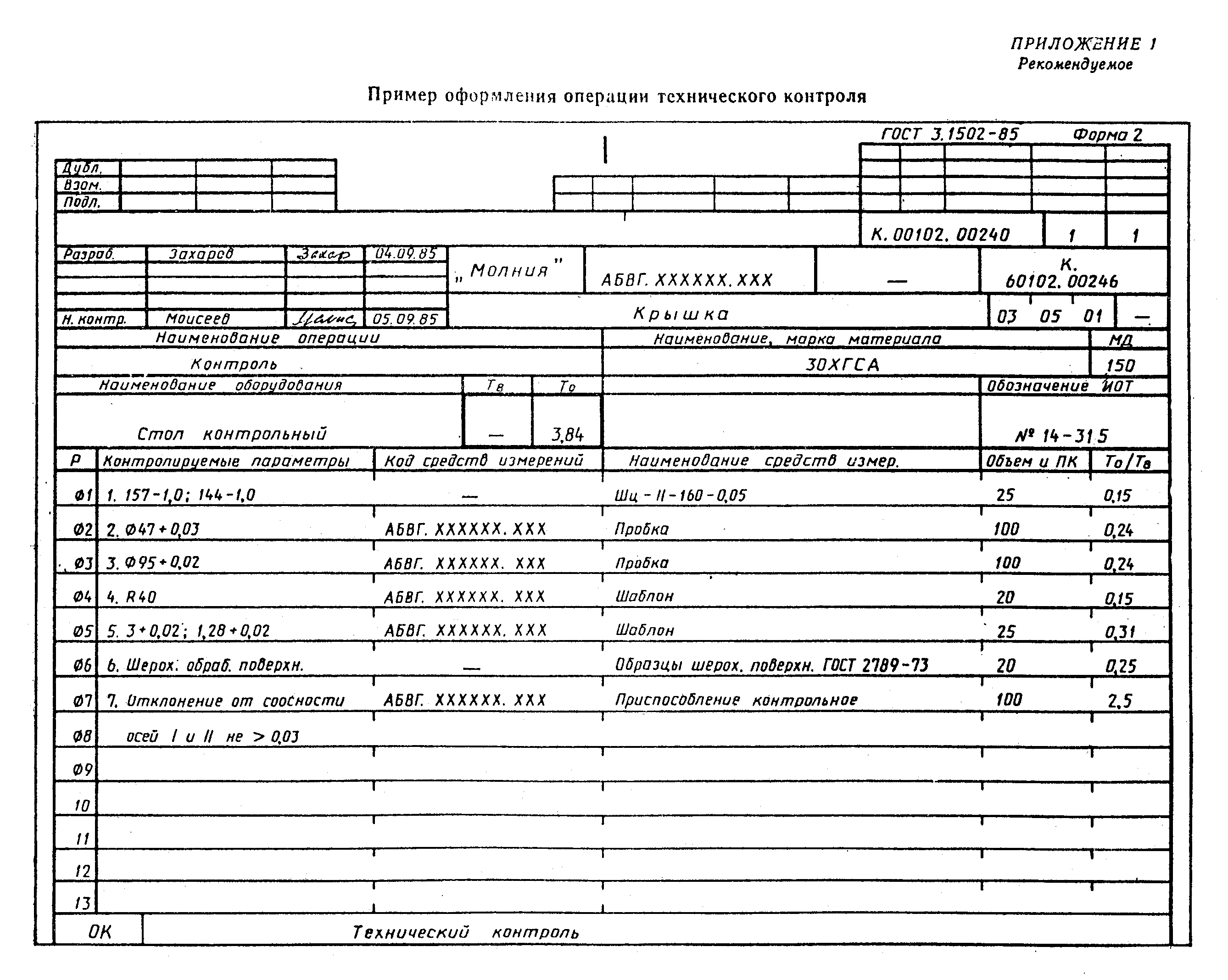 "Приложение 1. Пример оформления операции технического контроля"20. Допускается разработку ОК на формах ВОП.21. При проектировании ТП (операций) технического контроля допускается применение маршрутной карты по ГОСТ 3.1118-82 в качестве: карты технологического процесса (КТП); карты типового и группового ТП (КТТП); ОК; ВОП, с добавлением строки со служебным символом "Р".22. Пример оформления ОК технического контроля выполненный на форме МК по ГОСТ 3.1118-82 приведен в рекомендуемом приложении 2.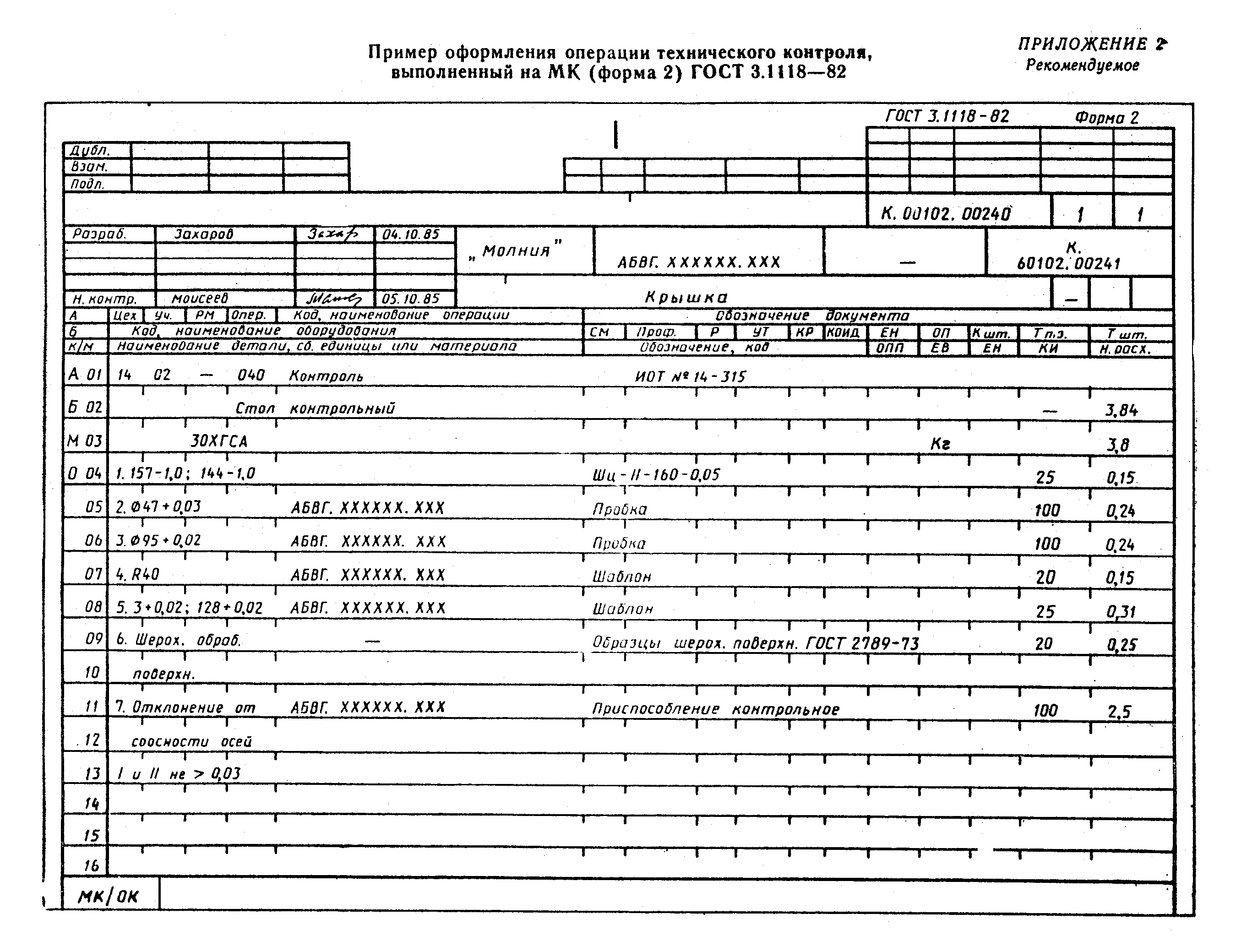 "Приложение 2. Пример оформления операции технического контроля, выполненный на МК (форма 2) ГОСТ 3.1118-82"23. При необходимости графических изображений к текстовым документам их следует выполнять на формах карты эскизов по ГОСТ 3.1105-84.В целях рационального сокращения объема разрабатываемой документации и при условии выполнения графических изображений без применения средств механизации и автоматизации, допускается нижнюю часть ВОП и ОК использовать (на уровне 6 - 8 строк) под графические изображения или, при отсутствии графических изображений здесь следует размещать текстовую информацию соответствующего типа строки.24. Выбор состава документов и правила оформления комплектов документов на единичные технологические процессы (операции) следует выполнять по ГОСТ 3.1119-83, на типовые и групповые технологические процессы (операции) по ГОСТ 3.1121-84.25. При проектировании ОК и ВОП (отдельных) видов технического контроля (по "Общесоюзному классификатору технологических операций") следует графы строки со служебным символом "Р" изменить в соответствии с конкретными режимами данного вида контроля (см. рекомендуемое приложение 3).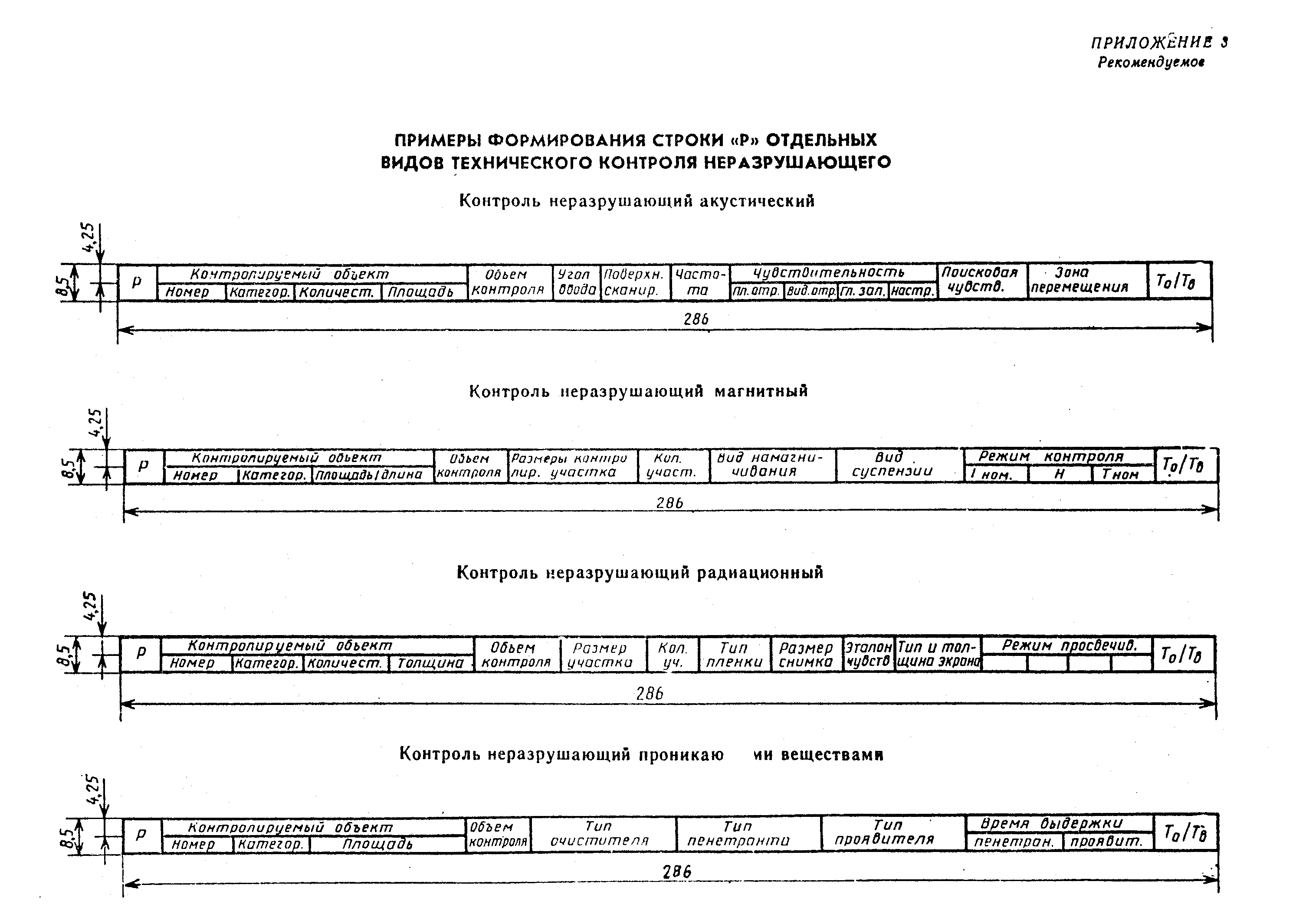 "Приложение 3. Примеры формирования строки "Р" отдельных видов технического контроля неразрушающего"Примечания:1. При проектировании OK отдельных видов технического контроля графа "Т_о/Т_в", в строке со служебным символом "Р", является обязательной. Размеры графы по табл.1, расположение по формам 2 и 2а.2. В блок 6 по ГОСТ 3.1103-82 следует записывать наименование вида контроля.3. При типографском издании бланков с конкретными видами технического контроля формам документов следует присваивать последующие номера 3, 3а, 4, 4а, и т.д., в соответствии с порядком установленным в отрасли или на предприятии (в организации).26. Пример оформления операции неразрушающего контроля проникающими веществами, выполненный на форме 2, приведен в рекомендуемом приложении 4.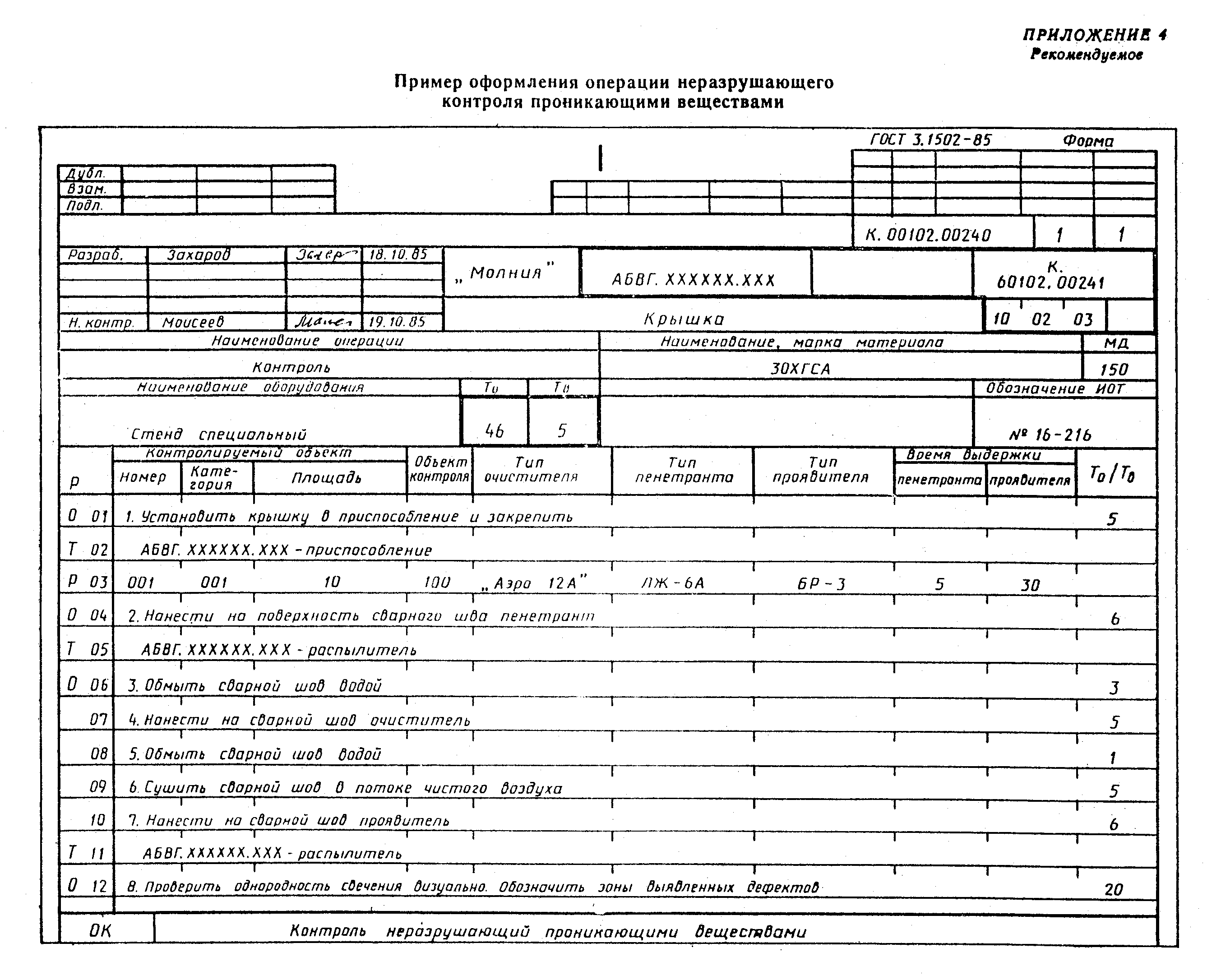 "Приложение 4. Пример оформления операции неразрушающего контроля проникающими веществами